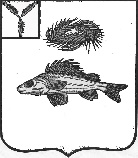   СОВЕТНОВОКРАСНЯНСКОГО МУНИЦИПАЛЬНОГО ОБРАЗОВАНИЯЕРШОВСКОГО МУНИЦИПАЛЬНОГО РАЙОНА САРАТОВСКОЙ ОБЛАСТИРЕШЕНИЕот 20.06.2020 г.                                                                             № 26-69«Об отмене  решения СоветаНовокраснянского муниципального образованияЕршовского  муниципального  района  от 06.09.2017 г.  №75-138»  В соответствии с Федеральным законом от 06.10.2003 №131-ФЗ «Об общих принципах организации местного самоуправления в Российской Федерации», руководствуясь Уставом Новокраснянского муниципального образования Ершовского муниципального района, Совет Новокраснянского муниципального образования Ершовского муниципального района РЕШИЛ:Отменить решение Совета Новокраснянского муниципального образования Ершовского муниципального района от 06.09.2017 г. №75-138 «Об утверждении Положения о порядке получения муниципальными служащими  Новокраснянского  муниципального образования разрешения представителя нанимателя участвовать на безвозмездной основе в управлении некоммерческими организациями в качестве единоличного исполнительного органа или вхождения в состав их коллегиальных органов управления».Разместить настоящее решение на официальном сайте администрации Ершовского  муниципального района.Глава Новокраснянского муниципального образования                                 Е.Ю. Кузнецова